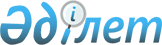 О внесении изменений и дополнений в решение районного маслихата от 29 декабря 2014 года № 24/247 "О районном бюджете на 2015-2017 годы"Решение Каракиянского районного маслихата Мангистауской области от 29 июня 2015 года № 27/284. Зарегистрировано Департаментом юстиции Мангистауской области от 15 июля 2015 года № 2768      Примечание РЦПИ.

      В тексте документа сохранена пунктуация и орфография оригинала.

      В соответствии с Бюджетным кодексом Республики Казахстан от 4 декабря 2008 года, Законом Республики Казахстан от 23 января 2001 года "О местном государственном управлении и самоуправлении в Республике Казахстан" и решением Мангистауского областного маслихата от 23 июня 2015 года № 26/403 "О внесении изменений и дополнений в решение областного маслихата от 11 декабря 2014 года № 21/304 "Об областном бюджете на 2015-2017 годы" (зарегистрировано в Реестре государственной регистрации нормативных прововых актов за № 2752), Каракиянский районный маслихат РЕШИЛ:

      1. Внести в решение Каракиянского районного маслихата от 29 декабря 2014 года № 24/247 "О районном бюджете на 2015-2017 годы" (зарегестрировано в Реестре государственной регистрации нормативных правовых актов за № 2596, опубликовано в информационно-правовой системе "Әділет" от 2 февраля 2015 года) следующие изменения и дополнения:

      Пункт 1 изложить в новой редакции:

      "1. Утвердить районный бюджет на 2015-2017 годы согласно приложению, в том числе бюджет на 2015 год в следующих объемах:

      1) доходы - 10 386 385,6 тысяч тенге, в том числе:

      налоговым поступлениям – 8 139 182,6 тысяч тенге;

      неналоговым поступлениям – 7 772,0 тысяч тенге;

      поступлениям от продажи

      основного капитала – 27 058,0 тысяч тенге;

      поступлениям трансфертов – 2 212 373,0 тысяч тенге.

      2) затраты – 10 545 665,9 тысяч тенге.

      3) чистое бюджетное кредитование – 88 510,0 тысяч тенге;

      бюджетные кредиты – 110 001,0 тысяч тенге;

      погашение бюджетных кредитов – 21 491,0 тысяч тенге.

      4) сальдо по операциям

      с финансовыми активами – 0 тенге;

      приобретение финансовых активов – 0 тенге;

      поступление от продажи

      финансовых активов государства – 0 тенге.

      5) дефицит (профицит) бюджета – 247 790,3 тысяч тенге;

      6) финансирование дефицита

      (использование профицита) бюджета – 247 790,3 тысяч тенге;

      поступление займов – 21 491,0 тысяч тенге;

      погашение займов – 21 491,0 тысяч тенге;

      используемые остатки

      бюджетных средств – 158 280,3 тысяч тенге.

      Пункт 4 изложить в новой редакции:

      "4. Предоставить право на назначение социальной выплаты в следующих размерах:

      1) 22 –марта Праздник Наурыз:

      многодетным матерям, награжденные подвесками "Алтын алка", "Кумис алка" или получившие ранее звание "Мать-героиня", а также награжденные орденами "Материнская слава" І и ІІ степени – 2 (два) месячных расчетных показателей;

      2) 26 апреля 1986 год – День аварии на Чернобыльской атомной электро станции (далее –АЭС).

      инвалидам участникам ликвидации аварии на Чернобыльской АЭС -60 (шестьдесят) месячных расчетных показателей;

      участникам ликвидации аварии на Чернобыльской АЭС в 1986-1987 годах – 50 (пятьдесят) месячных расчетных показателей;

      участникам ликвидации аварии на Чернобыльской АЭС в 1988-1989 годах – 20 (двадцать ) месячных расчетных показателей;

      3) 9 мая - День Победы:

      участникам и инвалидам Великой Отечественной войны - 100 (сто) месячных расчетных показателей;

      лицам, приравненным по льготам и гарантиям к инвалидам Великой Отечественной войны ( кроме лиц, ставших инвалидами в следствие ликвидации аварии на Чернобыльской АЭС) - 60 (шестьдесят) месячных расчетных показателей;

      лицам, приравненным по льготам и гарантиям к участникам Великой Отечественной войны (кроме участников ликвидации аварии на Чернобыльской АЭС в 1986-1987 годах) – 50 (пятьдесят) месячных расчетных показателей;

      лицам, приравненным по льготам и гарантиям к участникам Великой Отечественной войны (кроме участников ликвидации аварии на Чернобыльской АЭС в 1988-1989 годах) – 20 (двадцать) месячных расчетных показателей;

      семьям военнослужащих, сотрудников специальных государственных органов, погибших (пропавших без вести) или умерших вследствие ранения, контузии, увечья, заболевания, полученных в период боевых действий в Афганистане или в других государствах, в которых велись боевые действия – 40 (сорок) месячных расчетных показателей;

      семьям военнослужащих, сотрудников специальных государственных органов, погибших (умерших) при прохождении воинской службы, службы в специальных государственных органах, в мирное время, семьям сотрудников органов внутренних дел, погибших при исполнении служебных обязанностей – 40 (сорок) месячных расчетных показателей;

      семьям, погибших при ликвидации последствий катастрофы на Чернобыльской АЭС и других радиационных катастроф и аварий на объектах гражданского или военного назначения – 40 (сорок) месячных расчетных показателей;

      семьям умерших вследствие лучевой болезни или умерших инвалидов, а также граждан, смерть которых в установленном порядке связана с воздействием катастрофы на Чернобыльской АЭС и других радиационных катастроф и аварий на объектах гражданского или военного назначения и ядерных испытаний – 40 (сорок) месячных расчетных показателей;

      не вступившим в повторный брак женам (мужьям) умерших инвалидов войны и приравненных к ним инвалидов, а также женам (мужьям) умерших участников войны, партизан, подпольщиков, граждан, награжденных медалью "За оборону Ленинграда" или знаком "Жителю блокадного Ленинграда", признававшихся инвалидами в результате общего заболевания, трудового увечья и других причин (за исключением противоправных) – 40 (сорок) месячных расчетных показателей;

      лицам, награжденные орденами и медалями бывшего Союза Советских Социалистических Республик за самоотверженный труд и безупречную воинскую службу в тылу в годы Великой Отечественной войны, а также лица, проработавшие (прослужившие) не менее шести месяцев с 22 июня 1941 года по 9 мая 1945 года и не награжденные орденами и медалями бывшего Союза Советских Социалистических Республик за самоотверженный труд и безупречную воинскую службу в тылу в годы Великой Отечественной войны – 40 (сорок) месячных расчетных показателей;

      участникам боевых действий на таджикско-афганской границе - 50 (пятьдесят) месячных расчетных показателей;

      гражданам, относящиеся пострадавщим вследствие ядерных испытаний на Семипалатинском испытательном ядерном полигоне – 20 000 (двадцать тысяч) тенге.

      В честь празднования "70-летия Победы в Великой Отечественной войны" для посещения мест боев и захоронений войнов-казахстанцев, городов - героев и городов воинской славы на территории СНГ ветеранам

      Великой Отечественной войны, семьям фронтовиков павших во время Великой Отечественной войны обеспечить поддержку на оказания единовременной финансовой помощи до 150000 тенге на каждого человека.

      1) 1 мая – Праздник единства народа Казахстана:

      Инвалиды первой, второй и третьей групп, дети-инвалиды с шестнадцати до восемнадцати лет первой, второй, третьей групп – 5(пять) месячных расчетных показателей".

      5) 1 июня – День защиты детей:

      дети-инвалиды до шестнадцати лет и дети-инвалиды с шестнадцати до восемнадцати лет первой, второй, третьей групп – 5 (пять) месячных расчетных показателей.

      6) 30 августа - День Конституции Республики Казахстан:

      получателям государственного социального пособия по утере кормильца (на детей) – 8 (восемь) месячных расчетных показателей".

      лицам, которым назначены пенсии за особые заслуги перед Республикой – 60 (шестьдесят) месячных расчетных показателей;

      лицам, которым была назначена персональная пенсия за особые заслуги перед Мангистауской областью, не получающих специального государственного социального пособия в соответствии с Законом Республики Казахстан "О специальном государственном пособии в Республике Казахстан - 36 (тридцать шесть тысяч) месячных расчетных показателей;

      Инвалиды первой, второй и третьей групп, дети-инвалиды с шестнадцати до восемнадцати лет первой, второй, третьей групп – 5(пять) месячных расчетных показателей".

      7) 1 октября – Международный день пожилых людей:

      получателям социального государственного пособия по возрасту и пенсионерам по возрасту старше 70 (семидесяти) лет – 2 (два) месячных расчетных показателей.

      8) 6 октября – День инвалидов в Республике Казахстан:

      инвалидам первой, второй и третьей групп, дети-инвалиды до шестнадцати лет и дети-инвалиды с шестнадцати до восемнадцати лет первой, второй, третьей групп – 5 (пять) месячных расчетных показателей.

      9) 16 декабря – День Независимости:

      инвалидам первой, второй и третьей групп, дети-инвалиды до шестнадцати лет и дети-инвалиды с шестнадцати до восемнадцати лет первой, второй, третьей групп – 5 (пять) месячных расчетных показателей.";

      10) Социальная помощь детям инвалидам до восемнадцати лет, обучающимся на дому, предоставляется без учета доходов, ежемесячно в размере 5 (пять) месячных расчетных показателей.

      11) Социальная помощь оказывается: онкологическим больным и лицам заразивщихся вирусом иммунодефицита, по заявлению, без учета доходов, в размере 26 (двадцати шести) месячных расчетных показателей и выписанным из специализированной противотуберкулезной медицинской организации по заявлению, без учета доходов в размере 20 (двадцать) месячных расчетных показателей ежеквартально.

      12) Социальная помощь лицам, пострадавшим вследствие стихийного бедствия или пожара, предоставляется по заявлению, не позднее 6-ти месяцев с момента наступления трудной жизненной ситуации, без учета доходов, в размере – 50 (пятьдесят) месячных расчетных показателей, единовременно.

      13) Социальная помощь лицам, из семей, имеющих среднедушевой доход ниже прожиточного минимума по Мангистауской области, предшествующий кварталу обращения, на бытовые нужды, на лечение, приобретение медикаментов, в связи со смертью одного из членов семьи, предоставляется по заявлению, единовременно. Размер оказываемой социальной помощи в каждом отдельном случае определяет специальная комиссия и указывает его в заключение о необходимости оказания социальной помощи. Предельный размер не должен превышать 40 (сорок) месячных расчетных показателей.

      14) Социальная помощь, для оплаты образовательных услуг для получения академической степени бакалавра и интернатуры в учебных заведениях Республики Казахстан в целях обеспечения государственных учреждений, государственных казенных предприятий, образования, здравоохранения, агропромышленного комплекса, социальной защиты, культуры и спорта, расположенных в сельской местности квалифицированными специалистами предоставляется за счет средств местного бюджета на соответствующий финансовый год, единовременно по фактическим затратам на оплату обучения в организации образования и ежемесячно на оплату частично покрывающие затраты на питание и проживание в размере 5 (пяти) месячных расчетных показателя и предоставляется семьям, имеющих среднедушевой доход ниже 1,5 (полтора) кратной величины прожиточного минимума по Мангистауской области за 12 месяцев перед обращением, для следующих категорий лиц (кроме, инвалиды с детства, круглые сироты, инвалид студент, воспитанникам детских домов и детской деревни).

      оба или один из родителей, которых являются инвалидами;

      оба родителя, которых являются пенсионерами;

      смерть одного из родителей;

      студентам из многодетных семей, имеющие четырех и более совместно проживающих несовершеннолетних детей, в том числе детей, обучающихся по очной форме обучения в организациях среднего, технического и профессионального, после среднего образования, высших учебных заведениях, после достижения ими совершеннолетия до времени окончания ими учебных заведений (но не более чем до достижения двадцатитрехлетнего возраста).

      В пункте 11 цифры " 16113,0" заменить цифрами "8532,0".

      Приложение 1 к указанному решению изложить в новой редакции согласно приложению к настоящему решению.

      2. Государственному учреждению "Аппарат Каракиянского районного маслихата" после государственной регистрации обеспечить опубликование настоящего решения на интернет – ресурсе Каракиянского районного маслихата.

      3. Настоящее решение вводится в действие с 1 января 2015 года.



      "СОГЛАСОВАНО"

      Исполняющий обязнности руководителя

      государственного учреждения "Каракиянского

      районного отдела экономики и финансов"

      Жанайбаева Айнагуль Муратовна

      29 июня 2015 года.

 Районный бюджет на 2015 год
					© 2012. РГП на ПХВ «Институт законодательства и правовой информации Республики Казахстан» Министерства юстиции Республики Казахстан
				
      Председатель сессии
Секретарь районного
маслихата

Е.ЕсенкосовА.Мееров
Приложение
к решению Каракиянского районного маслихата
от 29 июня 2015 года № 27/284 

Кат

 

класс

 

подкласс

 

Наименование

 

Сумма тысяч тенге

1

2

3

І. ДОХОДЫ

10 386 385,6

1

НАЛОГОВЫЕ ПОСТУПЛЕНИЯ

8 139 182,6

01

Подоходный налог

614 809,6

2

Индивидуальный подоходный налог

614 809,6

03

Социальный налог

636 289,0

1

Социальный налог

636 289,0

04

Налоги на собственность

6 787 426,0

1

Налоги на имущество

6 635 321,0

3

Земельный налог

104 472,0

4

Налог на транспортные средства

47 104,0

5

Единый земельный налог

529,0

05

Внутренние налоги на товары, работы и услуги

92 376,0

2

Акцизы

3 650,0

3

Поступления за использование природных и других ресурсов 

75 705,0

4

Сборы за ведение предпринимательской и профессиональной деятельности

12 721,0

5

Налог на игорный бизнес

300,0

07

Прочие налоги

108,0

1

Прочие налоги

108,0

08

Обязательные платежи, взимаемые за совершение юридически значимых действий и (или) выдачу документов уполномоченными на то государственными органами или должностными лицами 

8 174,0

1

Государственная пошлина 

8 174,0

2

НЕНАЛОГОВЫЕ ПОСТУПЛЕНИЯ

7 772,0

01

Доходы от государственной собственности

5 678,0

1

Поступления части чистого дохода государственных предприятии

26,0

5

Доходы от аренды имущества, находящегося в государственной собственности

5 635,0

7

Вознаграждения по кредитам, выданным из государственного Бюджета

17,0

04

Штрафы, пени, санкции, взыскания, налагаемые государственными учреждениями, финансируемыми из государственного бюджета, а также содержащимися и финансируемыми из бюджета (сметы расходов) Национального Банка Республики Казахстан

1 609,0

1

Штрафы, пени, санкции, взыскания, налагаемые государственными учреждениями, финансирумыми из государственного бюджета, а также содержащимися и финансируемыми из бюджета (сметы расходов) Национального Банка Республики Казахстан, за исключением поступлений от организаций нефтяного сектора

1 609,0

06

Прочие неналоговые поступления

485,0

1

Прочие неналоговые поступления

485,0

3

ПОСТУПЛЕНИЯ ОТ ПРОДАЖИ ОСНОВНОГО КАПИТАЛА

27 058,0

03

Продажа земли и нематериальных активов

27 058,0

1

Продажа земли

27 058,0

4

ПОСТУПЛЕНИЯ ТРАНСФЕРТОВ

2 212 373,0

02

Трансферты из вышестоящих органов государственного управления

2 212 373,0

2

Трансферты из областного бюджета

2 212 373,0

 

Кат

 

класс

 

Под класс

 

Наименование

 

Сумма тысяч тенге

2.ЗАТРАТЫ

10 545 665,9

01

Государственные услуги общего характера 

333 089,0

112

Аппарат маслихата района (города областного значения)

17 157,0

001

Услуги по обеспечению деятельности маслихата района (города областного значения)

16 797,0

003

Капитальные расходы государственного органа

360,0

122

Аппарат акима района (города областного значения)

120 292,0

001

Услуги по обеспечению деятельности акима района (города областного значения)

118 292,0

003

Капитальные расходы государственного органа

2 000,0

123

Аппарат акима района в городе, города районного значения, поселка, села, сельского округа

126 716,0

001

Услуги по обеспечению деятельности акима района в городе, города районного значения, поселка, села, сельского округа

123 566,0

022

Капитальные расходы государственного органа

3 150,0

458

Отдел жилищно-коммунального хозяйства, пассажирского

транспорта и автомобильных дорог района(города областного 

значения) 

31 696,0

001

Услуги по реализации государственной политики на местном уровне в области жилищно-коммунального хозяйства, пассажирского транспорта и автомобильных дорог

13 696,0

067

Капитальные расходы подведомственных государственных учреждении и организации 

18 000,0

459

Отдел экономики и финансов района (города областного значения)

28 684,0

001

Услуги по реализации государственной политики в области формирования и развития экономической политики, государственного планирования, исполнения бюджета и управления коммунальной собственностью района (города областного значения)

25 709,0

003

Проведение оценки имущества в целях налогообложения 

640,0

010

Учет, хранение, оценка и реализация имущества, поступившего в коммунальную собственность

1 235,0

015

Капитальные расходы государственного органа

1 100,0

466

Отдел архитектуры, градостроительства и строительства района (города областного значения)

8 544,0

040

Развитие объектов государственных органов 

8 544,0

02

Оборона

2 000,0

122

Аппарат акима района (города областного значения)

2 000,0

005

Мероприятия в рамках исполнения всеобщей воинской обязанности 

2 000,0

03

Общественный порядок, безопасность, правовая, судебная, уголовно-исполнительная деятельность 

9 123,0

458

Отдел жилищно-коммунального хозяйства, пассажирского транспорта и автомобильных дорог района (города областного значения 

5 350,0

021

Обеспечение безопасности дорожного движения в населенных пунктах

5 350,0

499

Отдел регистрации актов гражданского состояния района (города областного значения)

3 773,0

001

Услуги по реализации государственной политики на местном уровне в области регистрации актов гражданского состояния

3 268,0

003

Капитальные расходы государственного органа

505,0

04

Образование

4 124 120,0

123

Аппарат акима района в городе, города районного значения, поселка, села, сельского округа 

535 785,0

004

Обеспечение деятельности организаций дошкольного воспитания и обучения

357 848,0

041

Реализация государственного образовательного заказа в дошкольных организациях образования

177 937,0

464

Отдел образования района (города областного значения)

2 165 696,0

001

Услуги по реализации государственной политики на местном уровне в области образования

24 348,0

003

Общеобразовательное обучение

1 861 010,0

005

Приобретение и доставка учебников, учебно-методических комплексов для государственных учреждений образования района (города областного значения)

38 755,0

006

Дополнительное образование для детей

99 718,0

007

Проведение школьных олимпиад, внешкольных мероприятий и конкурсов районного (городского) масштаба

3 637,0

009

Обеспечение деятельности организаций дошкольного воспитания и обучения

6 176,0

012

Капитальные расходы государственного органа

6 850,0

015

Ежемесячная выплата денежных средств опекунам (попечителям) на содержание ребенка-сироты (детей-сирот), и ребенка (детей), оставшегося без попечения родителей

3 574,0

022

Выплата единовременных денежных средств казахстанским гражданам, усыновившим (удочерившим) ребенка (детей)-сироту и ребенка (детей), оставшегося без попечения родителей

1 487,0

040

Реализация государственного образовательного заказа в дошкольных организациях образования

18 335,0

067

Капитальные расходы подведомственных государственных учреждений и организаций

101 806,0

465

Отдел физической культуры и спорта района (города областного значения)

49 884,0

017

Дополнительное образование для детей и юношества по спорту

49 884,0

466

Отдел архитектуры, градостроительства и строительства района (города областного значения)

1 372 755,0

037

Строительство и реконструкция объектов образования

1 372 755,0

06

Социальная помощь и социальное обеспечение

364 858,0

464

Отдел образования района (города областного значения)

10 678,0

030

Содержание ребенка (детей), переданного патронатным воспитателям

10 678,0

451

Отдел занятости и социальных программ района (города областного значения)

354 007,0

001

Услуги по реализации государственной политики на местном уровне в области обеспечения занятости и реализации социальных программ для населения

21 278,0

002

Программа занятости

82 207,0

004

Оказание социальной помощи на приобретение топлива специалистам здравоохранения, образования, социального обеспечения, культуры, спорта и ветеринарии в сельской местности в соответствии с законодательством Республики Казахстан

19 275,0

005

Государственная адресная социальная помощь

19 100,0

006

Оказание жилищной помощи

306,0

007

Социальная помощь отдельным категориям нуждающихся граждан по решениям местных представительных органов

173 103,0

010

Материальное обеспечение детей-инвалидов, воспитывающих и обучающихся на дому

2 617,0

011

Оплата услуг по зачислению, выплате и доставке пособий и других социальных выплат

1 800,0

014

Оказание социальной помощи нуждающимся гражданам на дому

14 872,0

016

Государственные пособия на детей до 18 лет

6 246,0

017

Обеспечение нуждающихся инвалидов обязательными гигиеническими средствами и предоставление услуг специалистами жестового языка, индивидуальными помощниками в соответствии с индивидуальной программой реабилитации инвалида

9 788,0

025

Внедрение обусловленной денежной помощи по проекту Өрлеу

0,0

052

Проведение мероприятий, посвященных семидесятилетию Победы в Великой Отечественной войне

3 415,0

458

Отдел жилищно-коммунального хозяйства, пассажирского транспорта и автомобильных дорог района (города областного значения)

173,0

050

Реализация Плана мероприятии по обеспечению прав и улучшению качества жизни инвалидов

173,0

07

Жилищно-коммунальное хозяйство

1 910 321,0

123 

Аппарат акима района в городе, города районного значения, поселка, села, сельского округа

353 872,0

009

Обеспечение санитарии населенных пунктов

173 188,0

011

Благоустройство и озеленение населенных пунктов

176 761,0

027

Ремонт и благоустройство объектов в рамках развития сельских населенных пунктов по Дорожной карте занятости 2020

3 923,0

458

Отдел жилищно-коммунального хозяйства, пассажирского транспорта и автомобильных дорог района (города областного значения)

139 962,0

003

Организация сохранения государственного жилищного фонда

4 800,0

004

Обеспечение жильем отдельных категории граждан

19 000,0

015

Освещение улиц в населенных пунктах

84 478,0

016

Обеспечение санитарии населенных пунктов

15 000,0

018

Благоустройство и озеленение населенных пунктов

9 500,0

028

Развитие коммунального хозяйства

6 204,0

041

Ремонт и благоустройство объектов в рамках развития сельских населенных пунктов по Дорожной карте занятости 2020

980,0

466

Отдел архитектуры, градостроительства и строительства района (города областного значения)

1 416 487,0

004

Проектирование, развитие, обустройство и (или) приобретение инженерно-коммуникационной инфраструктуры

47 101,0

005

Развитие коммунального хозяйства

6 697,0

058

Развитие системы водоснабжения и водоотведения в сельских населенных пунктах

1 361 319,0

091

Приобретение оборудования для проектов, реализуемых участниками в рамках второго направления Дорожной карты занятости 2020

1 370,0

08

Культура, спорт, туризм и информационное пространство

250 048,0

123

Аппарат акима района в городе, города районного значения, поселка, села, сельского округа 

103 178,0

006

Поддержка культурно-досуговой работы на местном уровне

103 178,0

465

Отдел физической культуры и спорта района (города областного значения)

17 116,0

001

Услуги по реализации государственной политики на местном уровне в сфере физической культуры и спорта

4 531,0

005

Развитие массового спорта и национальных видов спорта

3 303,0

006

Проведение спортивных соревнований на районном (города

областного значения) уровне

3 499,0

007

Подготовка и участие членов сборных команд района (города областного значения) по различным видам спорта на областных спортивных соревнованиях

5 783,0

802

Отдел культуры, физической культуры и спорта района (города областного значения)

71 987,0

001

Услуги по реализации государственной политики на местном уровне в области культуры, физической культуры и спорта

6 243,0

004

Функционирование районных (городских) библиотек

12 230,0

006

Развитие массового спорта и национальных видов спорта

47 780,0

007

Проведение спортивных соревновании на районном (города областного значения) уровне

3 694,0

008

Подготовка и участие членов сборных команд района (города областного значения) по различным видам спорта на областных спортивных соревнованиях

2 040,0

466

Отдел архитектуры, градостроительства и строительства района (города областного значения)

9 000,0

008

Развитие объектов спорта и туризма

9 000,0

478

Отдел внутренней политики, культуры и развития языков района (города областного значения)

27 053,0

001

Услуги по реализации государственной политики на местном уровне в области информации, укрепления государственности и формирования социального оптимизма граждан, развития языков и культуры

8 366,0

003

Капитальные расходы государственного органа

0,0

004

Реализация мероприятии в сфере молодежной политики

6 312,0

007

Функционирование районных (городских) библиотек

12 375,0

470

Отдел внутренней политики и развития языков района (города областного значения)

21 714,0

001

Услуги по реализации государственной политики на местном уровне в области информации, укрепления государственности и формирование социального оптимизма граждан, развития языков

11 965,0

003

Капитальные расходы государственного органа

200,0

004

Реализация мероприятий в сфере молодежной политики

9 549,0

9

Топливно-энергетический комплекс и недропользование

25 350,0

458

Отдел жилищно-коммунального хозяйства, пассажирского транспорта и автомобильных дорог района (города областного значения)

25 350,0

019

Развитие теплоэнергетической системы

25 350,0

10

Сельское, водное, лесное, рыбное хозяйство, особо охраняемые природные территории, охрана окружающей среды и животного мира, земельных отношения

97 941,0

459

Отдел экономики и финансов района (города областного значения)

19 016,0

099

Реализация мер по оказанию социальной поддержки специалистов

19 016,0

463

Отдел земельных отношений района (города областного значения)

13 067,0

001 

Услуги по реализации государственной политики в области регулирования земельных отношений на территории района (города областного значения)

13 067,0

474

Отдел сельского хозяйства и ветеринарии района (города областного значения)

65 858,0

001

Услуги по реализации государственной политики на местном уровне в сфере сельского хозяйства и ветеринарии

12 750,0

006

Организация санитарного убоя больных животных

2 035,0

013

Проведение противоэпизоотических мероприятий

51 073,0 11

11

Промышленность, архитектурная, градостроительная и строительная деятельность

22 886,0

466

Отдел архитектуры, градостроительства и строительства района (города областного значения)

22 886,0

001

Услуги по реализации государственной политики в области строительства, улучшения архитектурного облика городов, районов и населенных пунктов области и обеспечению рационального и эффективного градостроительного освоения территории района (города областного значения)

16 943,0

015

Капитальные расходы государственного органа

5 943,0

12

Транспорт и коммуникации

252 142,0

458

Отдел жилищно-коммунального хозяйства, пассажирского транспорта и автомобильных дорог района (города областного значения)

252 142,0

022

Развитие транспортной инфраструктуры

1 081,0

023

Обеспечение функционирования автомобильных дорог

95 061,0

045

Капитальный и средний ремонт автомоблиьных дорог районного значения и улиц населенных пунктов

156 000,0

13

Прочие 

57 101,0

123

Аппарат акима района в городе, города районного значения, поселка, села, сельского округа

37 800,0

040

Реализация мер по содействию экономическому развитию регионов в рамках Программы "Развитие регионов"

37 800,0

469

Отдел предпринимательства района (города областного значения)

10 769,0

001

Услуги по реализации государственной политики на местном уровне в области развития предпринимательства и промышленности

10 769,0

459

Отдел экономики и финансов района (города областного значения)

8 532,0

012

Резерв местного исполнительного органа района (города областного значения)

8 532,0

14

Обслуживание долга

17,0

459

Отдел экономики и финансов района (города областного значения)

17,0

021

Обслуживание долга местных исполнительных органов по

выплате вознаграждений и иных платежей по займам из

областного бюджета

17,0

15

Трансферты 

3 096 669,9

459

Отдел экономики и финансов района (города областного значения)

3 096 669,9

006

Возврат неиспользованных (недоиспользованных) целевых трансфертов

654,9

007

Бюджетные изъятия

3 096 015,0

3.ЧИСТОЕ БЮДЖЕТНОЕ КРЕДИТОВАНИЕ

88 510,0

10

Бюджетные кредиты

110 001,0

459

Отдел экономики и финансов района (города областного значения)

110 001,0

018

Бюджетные кредиты для реализации мер социальной поддержки специалистов

110 001,0

5

Погашение бюджетных кредитов

21 491,0

01

Погашение бюджетных кредитов

21 491,0

1

Погашение бюджетных кредитов, выданных из государственного бюджета

21 491,0

4.САЛЬДО ПО ОПЕРАЦИЯМ С ФИНАНСОВЫМИ АКТИВАМИ

0,0

13

Прочие

0,0

5.ДЕФИЦИТ (ПРОФИЦИТ) БЮДЖЕТА

- 247 790,3

6.ФИНАНСИРОВАНИЕ ДЕФИЦИТ (ИСПОЛЬЗОВАНИЕ ПРОФИЦИТА) БЮДЖЕТА

247 790,3

07

Поступление займов

110 001,0

01

Внутренние государственные займы

110 001,0

2

Договоры займа 

110 001,0

16

Погашение займов

21 491,0

459

Отдел экономики и финансов района (города областного значения)

21 491,0

005

Погашение долга местного исполнительного органа перед вышестоящим бюджетом 

21 491,0

